На стройплощадку Курской АЭС-2 доставлен транспортный шлюз для второго энергоблокаЭто последнее крупногабаритное оборудование, предназначенное для этого блока станцииНа стройплощадку сооружения второй очереди Курской АЭС (филиал АО «Концерн Росэнергоатом», электроэнергетический дивизион «Росатома») доставлен транспортный шлюз для второго энергоблока. Это последнее крупногабаритное оборудование, которое необходимо было доставить на площадку.Транспортный шлюз используется на атомных электростанциях с реактором типа ВВЭР. Он служит барьером между реакторным залом и внешней средой. Это герметично запираемая с двух сторон камера, через которую транспортируются ядерное топливо и оборудование на этапе строительства и эксплуатации. Длина оборудования — 15 метров, высота с открытыми полотнами — 20 метров и диаметр — 8 метров.«По проекту сооружения Курской АЭС-2 на 26-й отметке в реакторном здании будут располагаться три шлюза: основной и резервный, предназначенные для доступа персонала в гермозону, а также транспортный. Собранный транспортный шлюз весит 260 тонн и представляет собой цилиндрический сосуд с двумя крышками-полотнами со стороны герметичной и негерметичной зон. Для его запирания используется принцип байонетного зацепления: две детали соединяются совмещением выступов на одной половине с соответствующими пазами на второй и прокручиваются», — прокомментировал директор Курской АЭС Александр Увакин.В силу значительных размеров логистика доставки транспортного шлюза была довольно сложной. Несколько раз выполнялась перегрузка шлюза с одного транспортного средства на другое. Вначале он проделал длинный путь в 1700 км по воде. Далее специалисты осуществили выкатку шлюза с баржи определенным методом. На пирсе при помощи гидравлического портала его перегрузили с модульного прицепа на специальный подвижной состав, включающий в себя низкопрофильное транспортное ложе для уменьшения высоты автопоезда, на нем оборудование было доставлено на строительную площадку Курской АЭС-2.«Далее стартуют подготовительные работы к монтажу транспортного шлюза. Его такелаж на 26-ю отметку начнется уже в июне — это начальный этап длительной и высокоточной строительной операции. Нам предстоит раскрепление шлюза, установка крышек-полотен и основного оборудования, а также длительный период пусконаладочных работ, чтобы синхронизировать шлюз со всеми транспортными элементами. Весь комплекс работ выполняет подрядная организация — АО „Энергоспецмонтаж“», — подчеркнул вице-президент АО «Атомстройэкспорт», директор проекта по сооружению Курской АЭС-2 Олег Шперле.Справка:Курская АЭС-2 — станция замещения, включающая два блока мощностью 1255 МВт каждый. Сооружение энергоблоков № 1 и 2 осуществляется в рамках федерального проекта «Проектирование и строительство референтных энергоблоков атомных электростанций» Комплексной программы «Развитие техники, технологий и научных исследований в области использования атомной энергии в Российской Федерации на период до 2024 года». Строительство Курской АЭС-2 имеет стратегическое значение для устойчивого развития атомной промышленности.Российская атомная отрасль трансформировалась из штучного производителя в конвейер атомных технологий, «фабрику реакторов», что позволяет занимать России лидирующие позиции в мире по экспорту атомных технологий. Сегодня доля выработки электроэнергии атомными станциями в энергобалансе России составляет около 20%, а к 2045 году должна достигнуть 25%. Такое поручение было дано госкорпорации «Росатом» Президентом России.Топливно-энергетический комплекс был и остается одной из важнейших составляющих экономики России, влияющей на развитие других отраслей промышленности. Президент и Правительство РФ ставят задачи по его развитию с целью укрепления производственного и технологического потенциала страны, повышения качества жизни граждан России. Росатом и его предприятия принимают активное участие в этой работе. 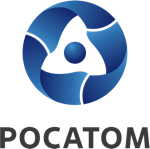 Медиацентр атомнойпромышленности
atommedia.onlineПресс-релиз10.06.24